NCU Off-Campus Housing Informationphotosphotosphotos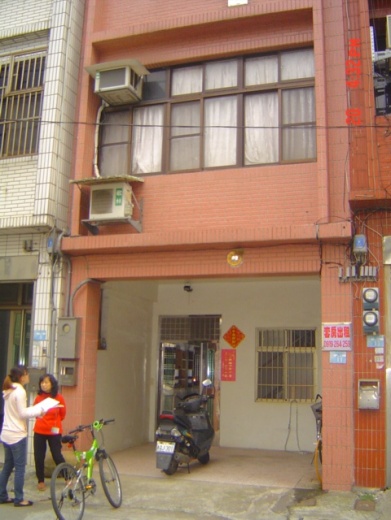 Address：F3&4, No.11, Ln. 119, Zhongyang Rd., Zhongli City, Taoyuan County 320F3&4, No.11, Ln. 119, Zhongyang Rd., Zhongli City, Taoyuan County 320F3&4, No.11, Ln. 119, Zhongyang Rd., Zhongli City, Taoyuan County 320Contact Info：Mrs. LIN (林房東)  0919-264-259Mrs. LIN (林房東)  0919-264-259Mrs. LIN (林房東)  0919-264-259Apartment Type：studioApartment Type：studioSize：missedSize：missedRent：$26,000 / semesterutilities not includedRent：$26,000 / semesterutilities not includedRent：$26,000 / semesterutilities not includedRent：$26,000 / semesterutilities not includedDeposit：$5,000Deposit：$5,000Lease：missedLease：missedSecurity System Rentals□Access Control ■Fire EX. ■Emergency Light □Monitoring System Security System Rentals□Access Control ■Fire EX. ■Emergency Light □Monitoring System Security System Rentals□Access Control ■Fire EX. ■Emergency Light □Monitoring System Security System Rentals□Access Control ■Fire EX. ■Emergency Light □Monitoring System Amenities■water heater ■TV □Refrigerator ■Air-Conditioner ■Clothes Closet ■Bedstead □Bookshelves ■Desk & Chair     □Desk Lamp     ■Cable TV      □Telephone□WindowsAmenities■water heater ■TV □Refrigerator ■Air-Conditioner ■Clothes Closet ■Bedstead □Bookshelves ■Desk & Chair     □Desk Lamp     ■Cable TV      □Telephone□WindowsAmenities■water heater ■TV □Refrigerator ■Air-Conditioner ■Clothes Closet ■Bedstead □Bookshelves ■Desk & Chair     □Desk Lamp     ■Cable TV      □Telephone□WindowsAmenities■water heater ■TV □Refrigerator ■Air-Conditioner ■Clothes Closet ■Bedstead □Bookshelves ■Desk & Chair     □Desk Lamp     ■Cable TV      □Telephone□WindowsPublic Facilities■Clothes Drying Field ■Parking Spaces for Scooters □Parking Lot/Garage□Elevator            □Common Room            ■Water Dispenser ■Washing Machine   □Spin Dryer                 ■Tumble Dryer       □kitchenPublic Facilities■Clothes Drying Field ■Parking Spaces for Scooters □Parking Lot/Garage□Elevator            □Common Room            ■Water Dispenser ■Washing Machine   □Spin Dryer                 ■Tumble Dryer       □kitchenPublic Facilities■Clothes Drying Field ■Parking Spaces for Scooters □Parking Lot/Garage□Elevator            □Common Room            ■Water Dispenser ■Washing Machine   □Spin Dryer                 ■Tumble Dryer       □kitchenPublic Facilities■Clothes Drying Field ■Parking Spaces for Scooters □Parking Lot/Garage□Elevator            □Common Room            ■Water Dispenser ■Washing Machine   □Spin Dryer                 ■Tumble Dryer       □kitchen